Vacation Bible School Registration FormFirst Lutheran Church NorfolkJune 17 – 21, 2019 (5:30 PM – 7:30 PM)Ages 3 years old – rising 5th graders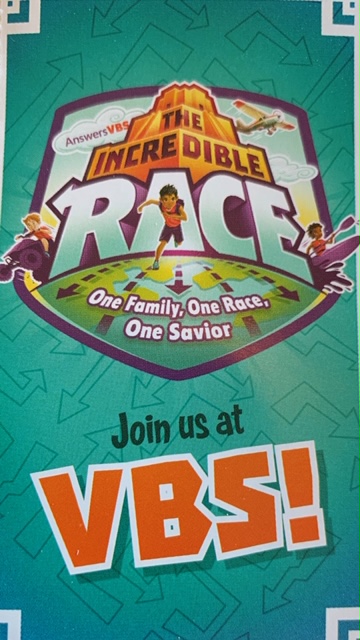 Please fill out one form for EACH child/adult you are registering by May 31st. You can submit the form by: Returning it to the basket in the Welcome Center;Scanning and emailing to office@flcnorfolk.com; ORMailing to First Lutheran Church / 1301 Colley Ave. / Norfolk, VA 23517Child’s name:  __________________________________________________________________________________Adult name(s) attending session: ________________________________________________________________Rising grade (Fall 2019):  ___________________________    Age on June 17, 2019:  ____________________Parent names:  _________________________________________________________________________________Home address:  ________________________________________________________________________________Cell/Home phone: __________________________________    Email:  _____________________Best person(s) to contact in case of emergency:  Name _________________________________________________    Phone _______________________________ALLERGIES/MEDICATIONS: __________________________________________________________________________________Home church (If applicable):  ___________________________________________________________________$5.00 donation to help with expenses for my child during VBS: _____________________________________Media Release – Please indicate your media preference by signing your initials on the corresponding line:_________   I grant permission for FLC to photograph and release digital images of my child that may appear on the FLC website, social media, or print._________   I do not grant permission; please do not release any images of my child.	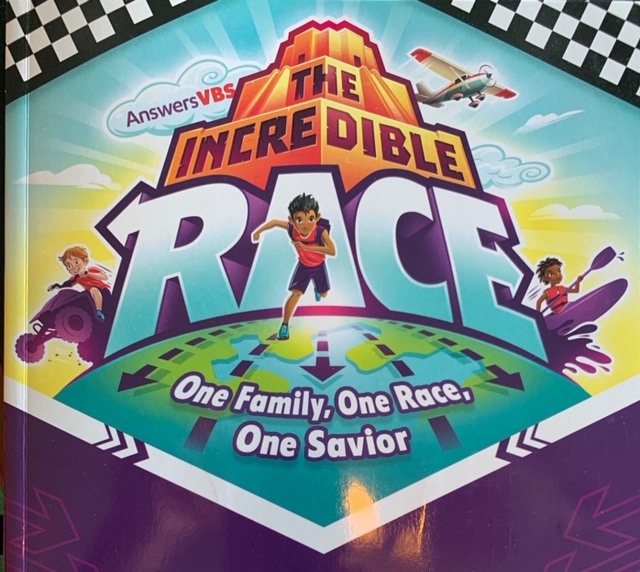 Vacation Bible School June 17-21, 2019First Lutheran Church Norfolk5:30 pm – 7:30 pmWe have a terrific week planned for First Lutheran Vacation Bible School this summer.  There will be music, crafts, games, Bible stories, and an all new Adult session!  All children age 3 (must be fully potty trained, unless a parent or guardian is on site) through rising 5th graders are welcome to participate.Registration deadline:  Please return the attached registration form (one per child) no later than Friday, May 31st.   Arrival: Please escort your child into the Welcome Center every day and check in at the registration table. (Entrance is on the parking lot side of the church.)  On the first day, please plan to arrive between 5:15-5:25 pm.Dismissal: Your child should be picked up in the sanctuary at 7:30 pm.  Dinner:  Dinner will be provided each day.  Please indicate on your registration form any food allergies.Nursery:  Care is available for children (ages 2 and under) for VBS helpers and for adults attending VBS.For more information, contact:  Nickie Stewart and Julie Sutera at Stewtera7@yahoo.com. Thank you for the opportunity to spend a week growing, praying, and learning !!